Evrak Tarih ve Sayısı: 27/08/2021-40332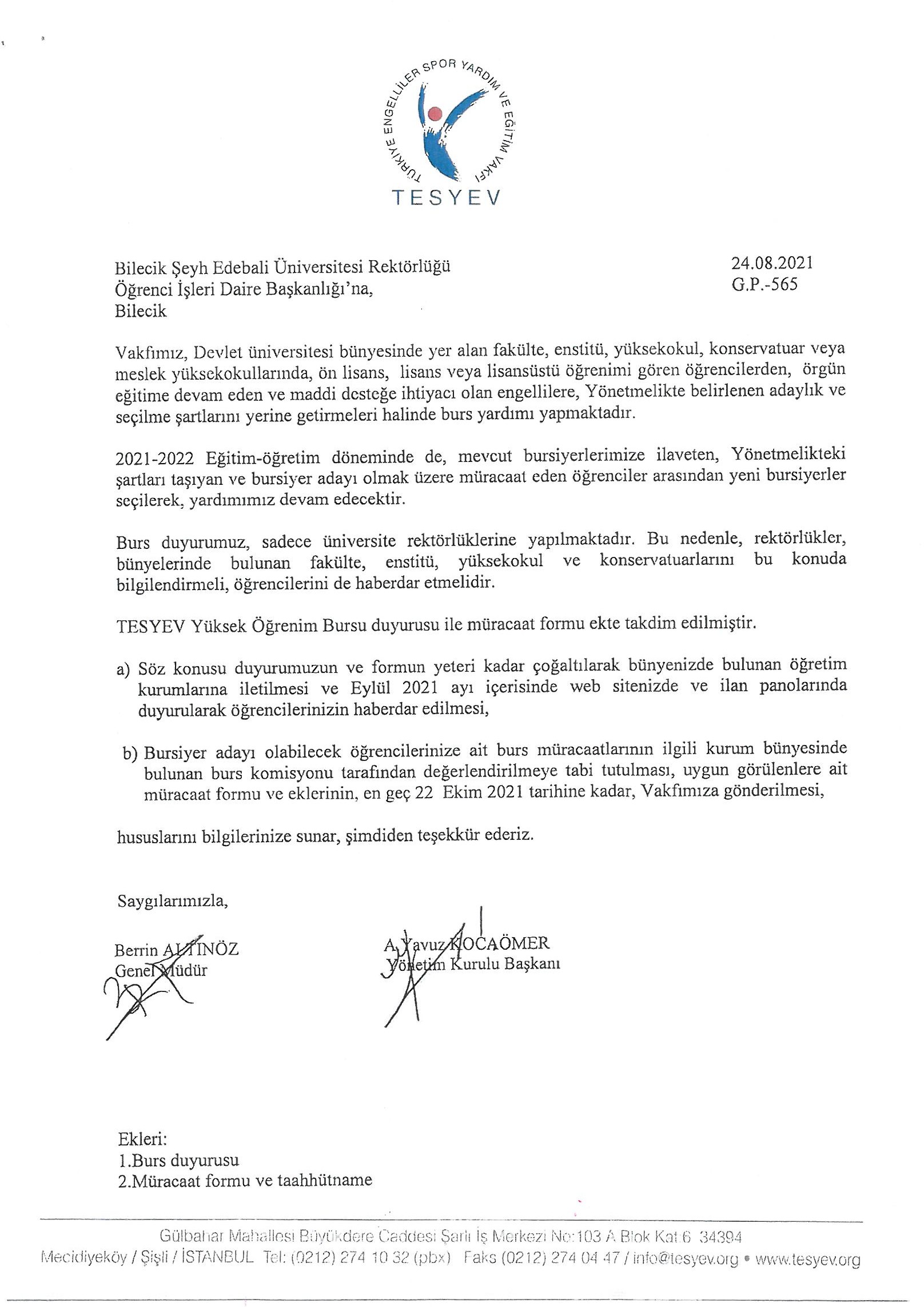 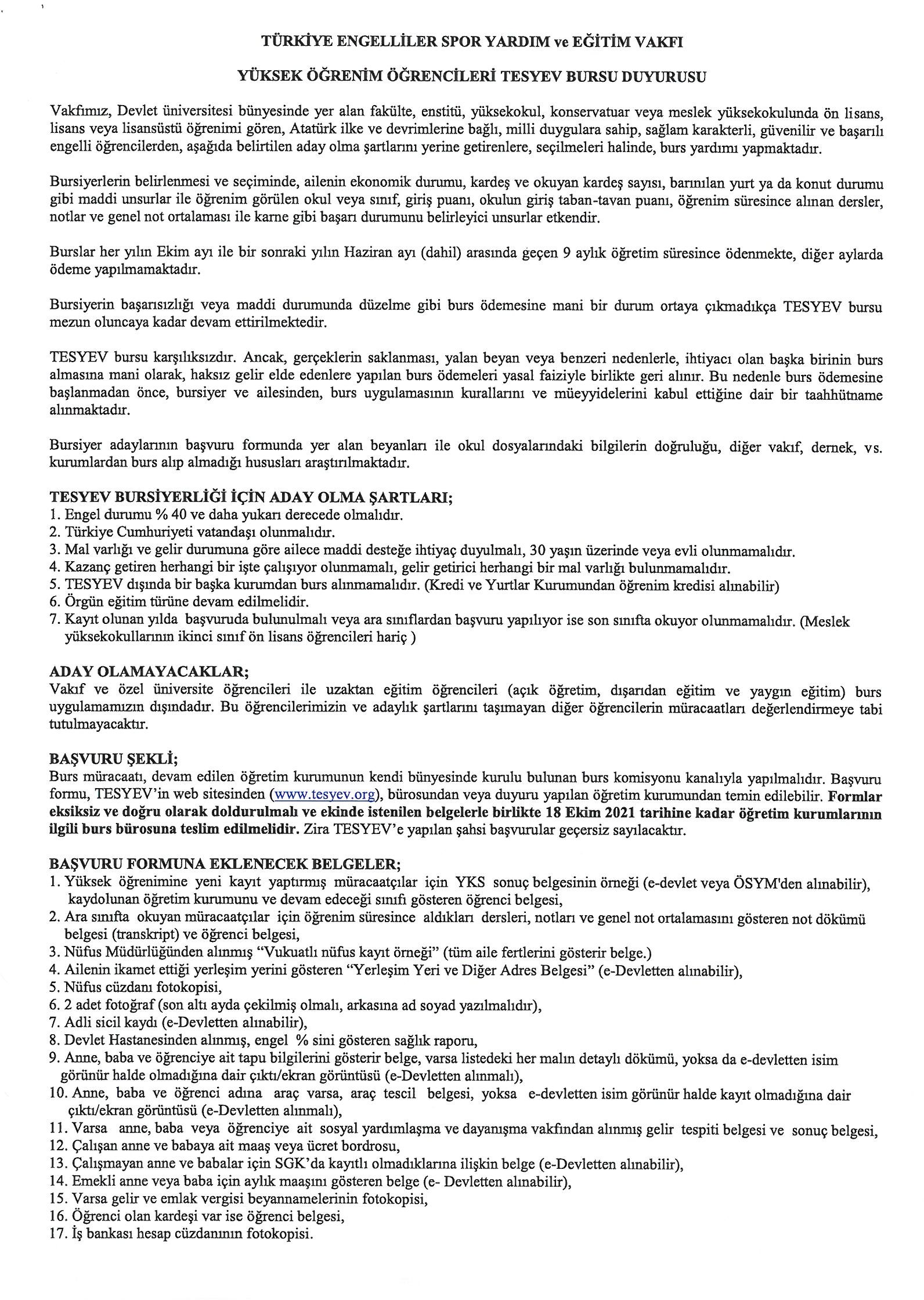 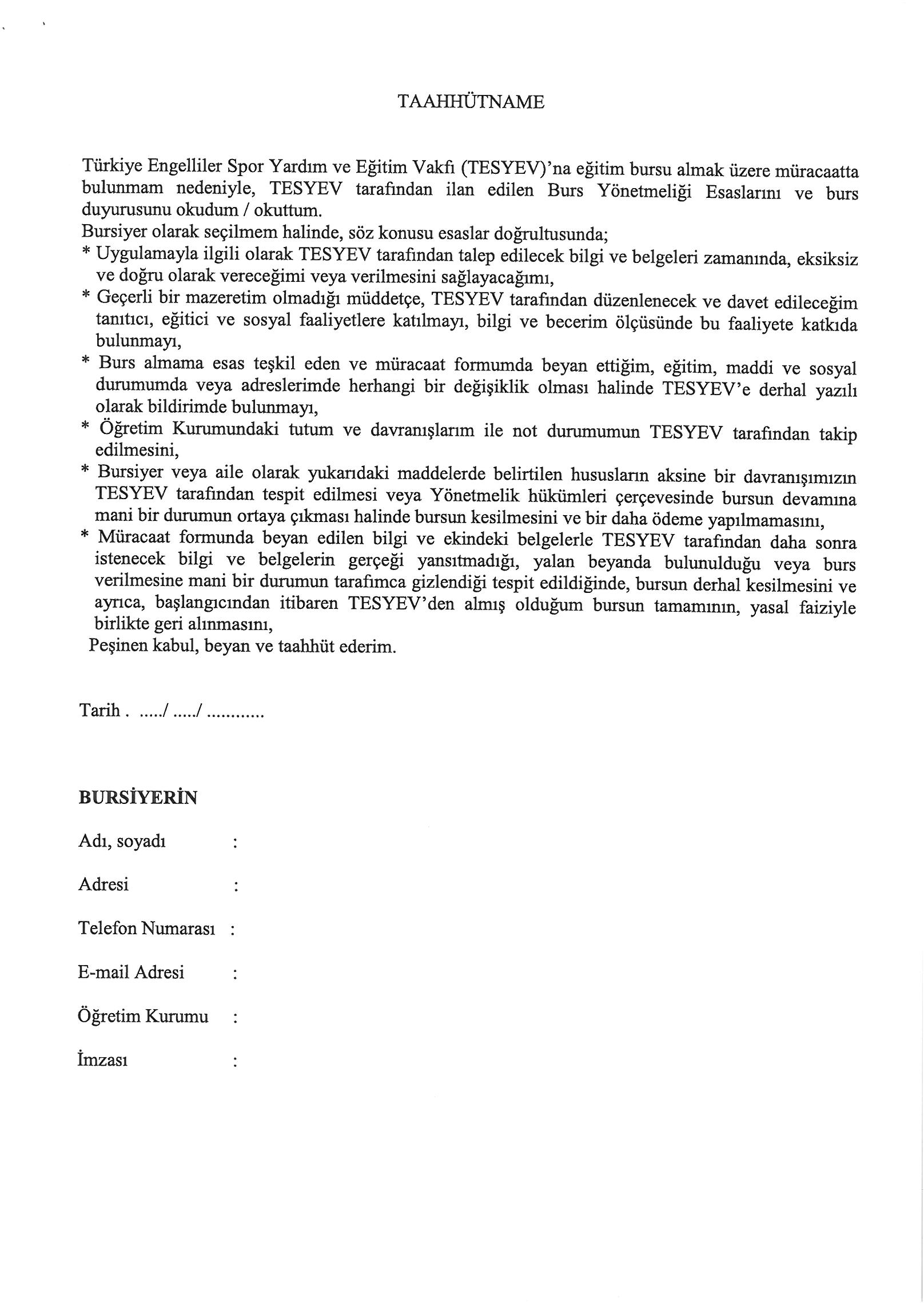 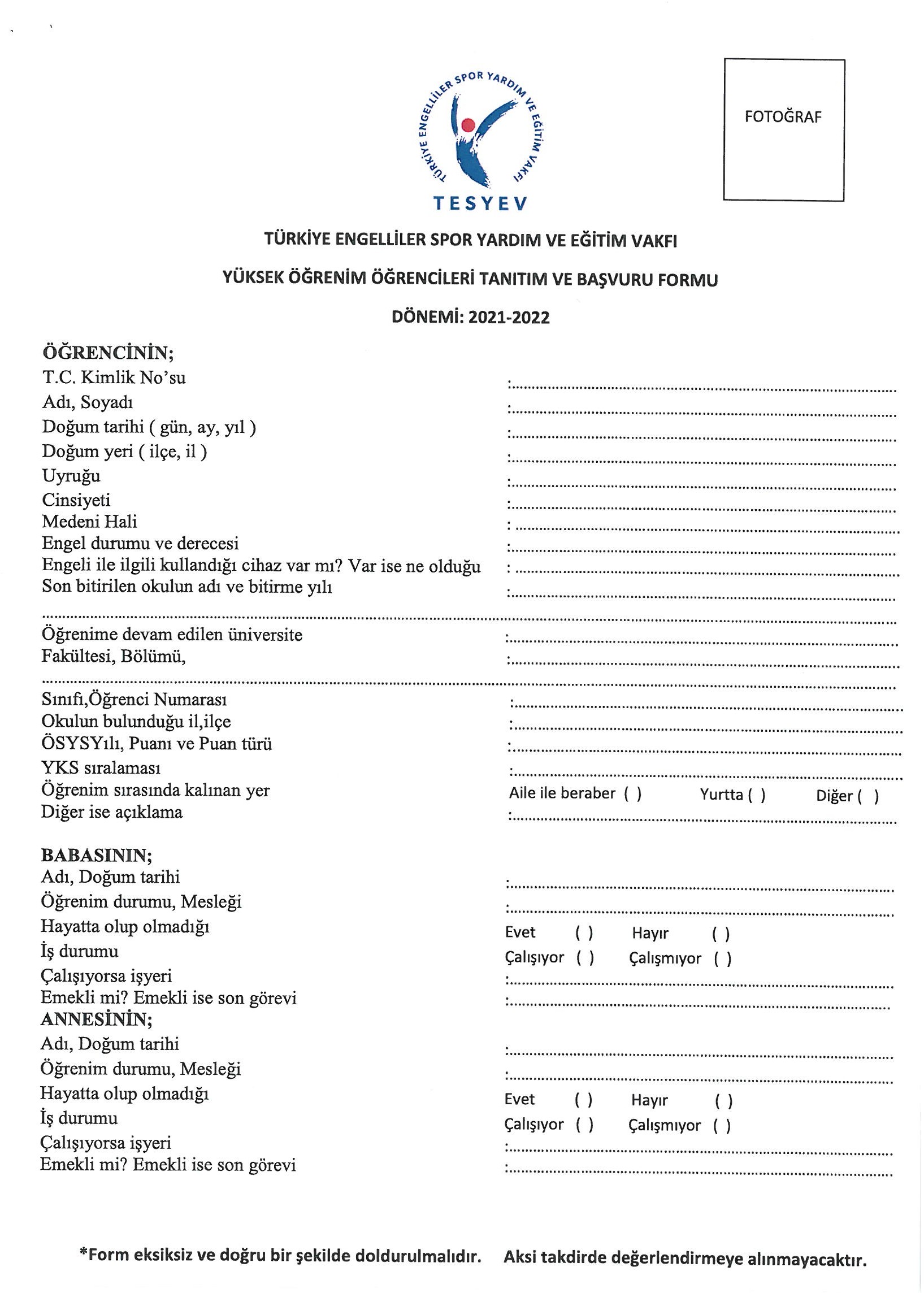 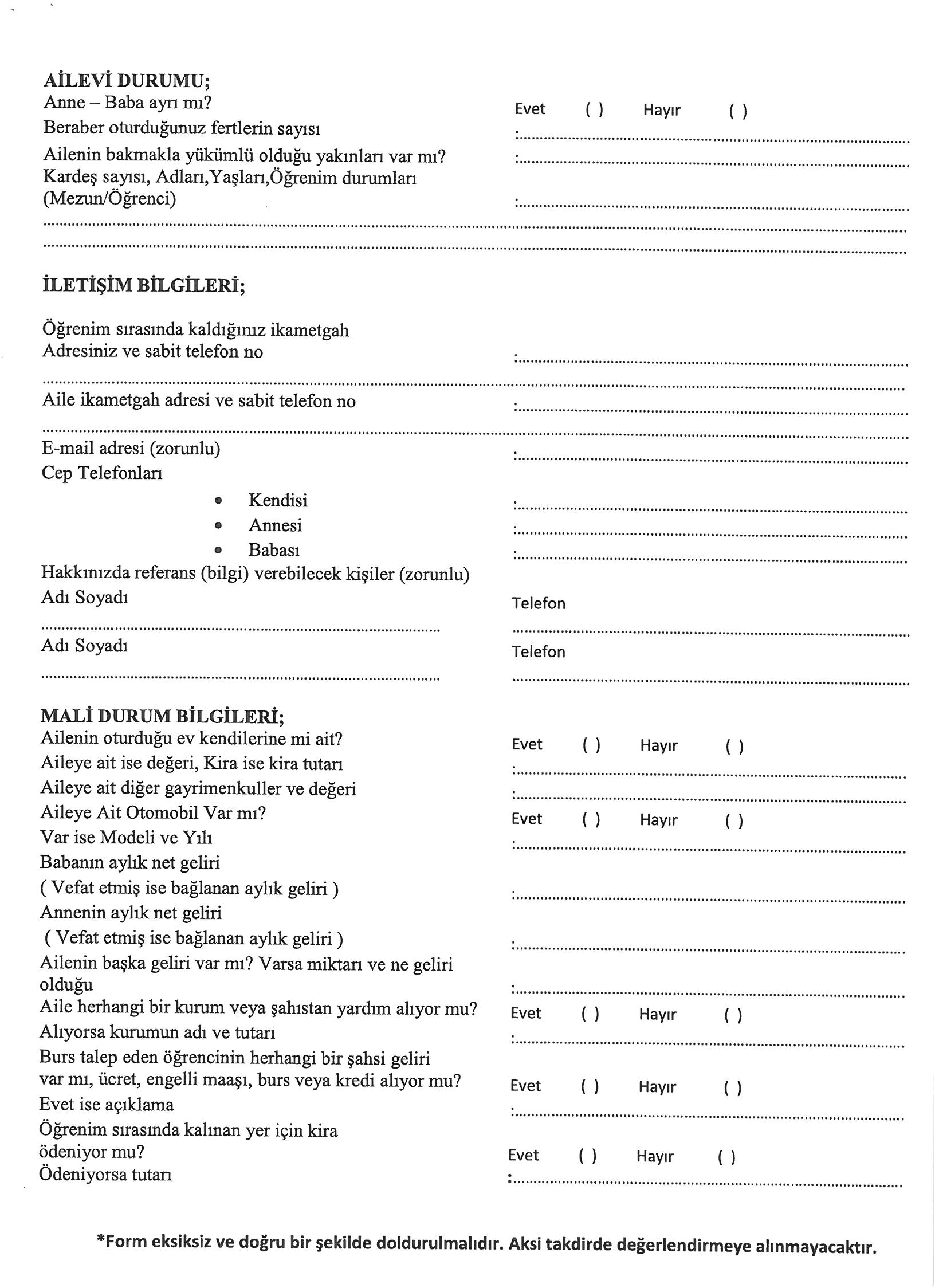 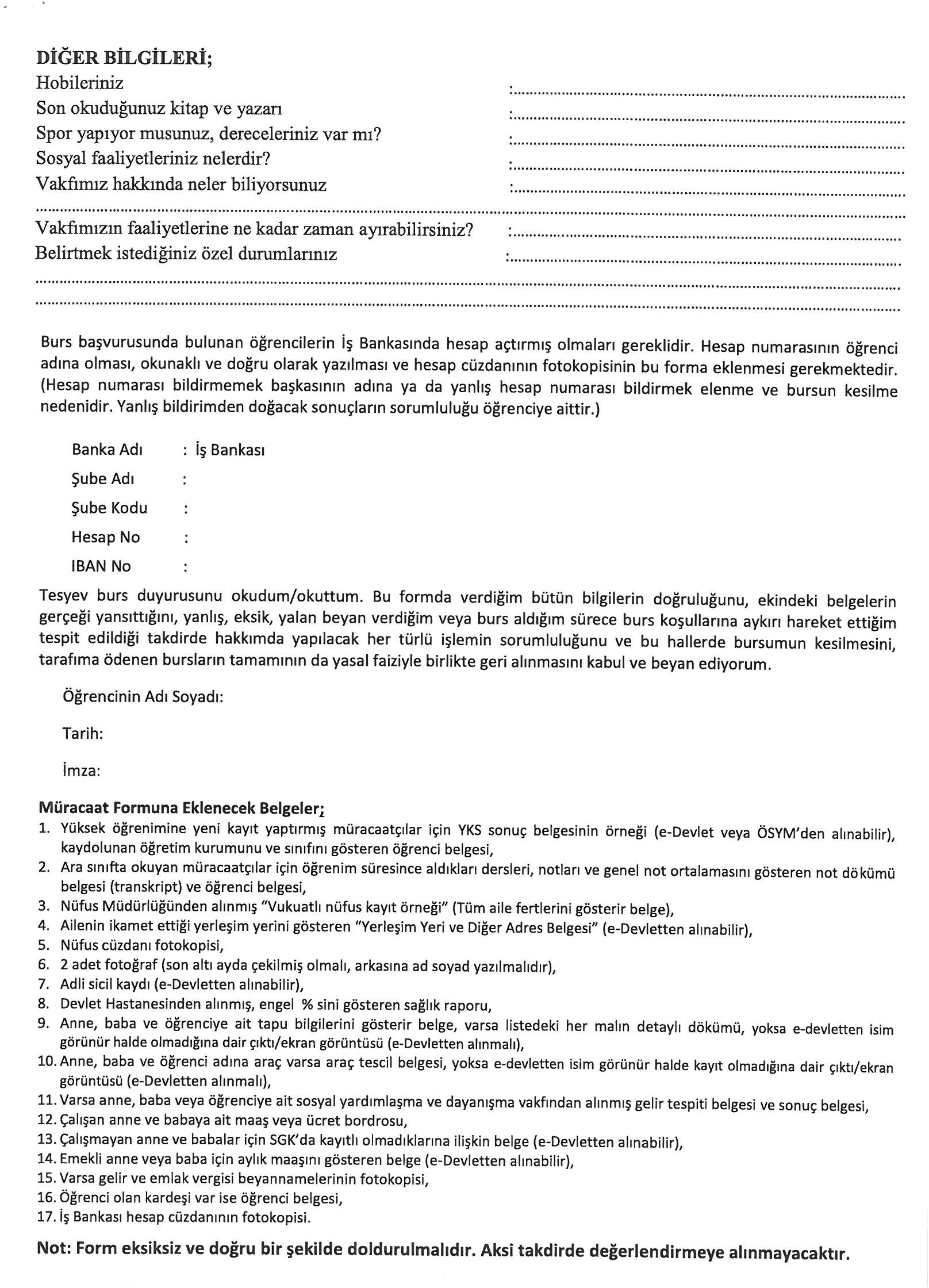 